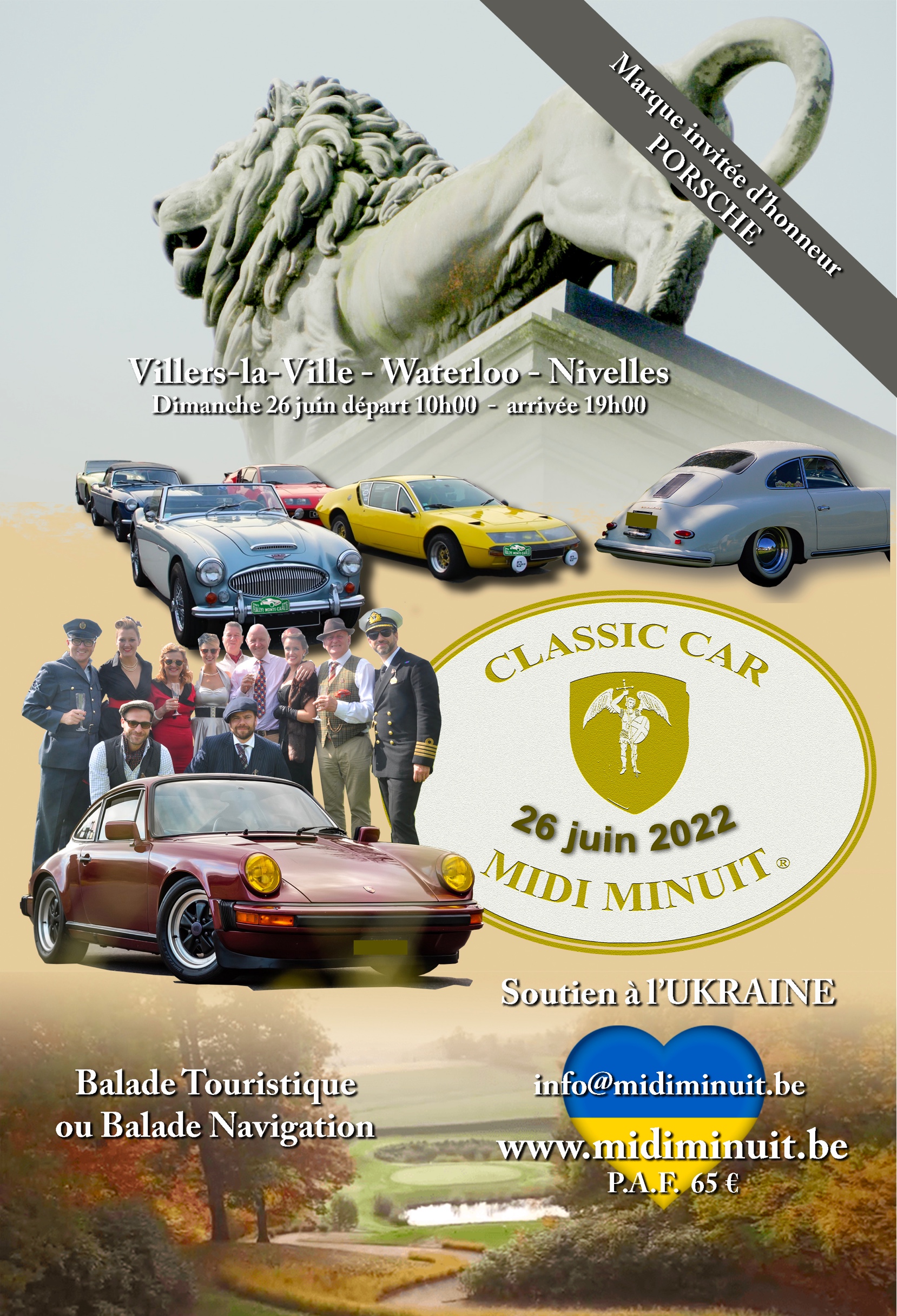 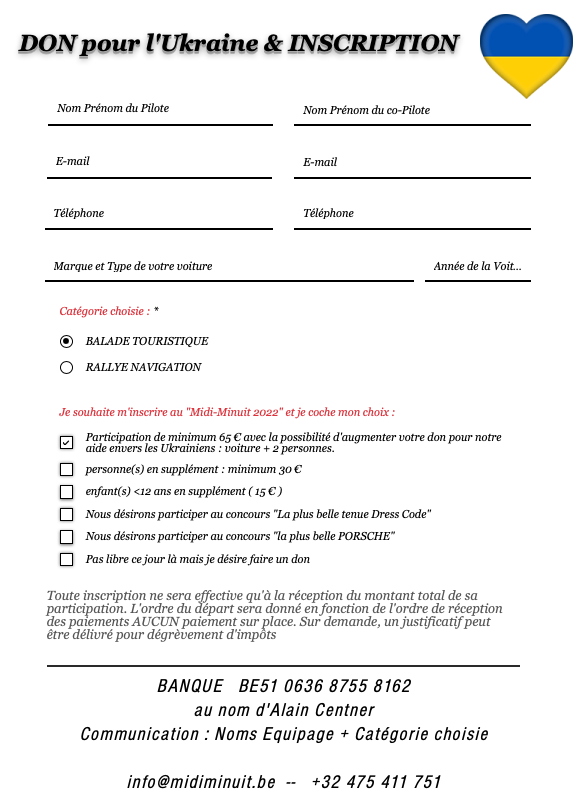 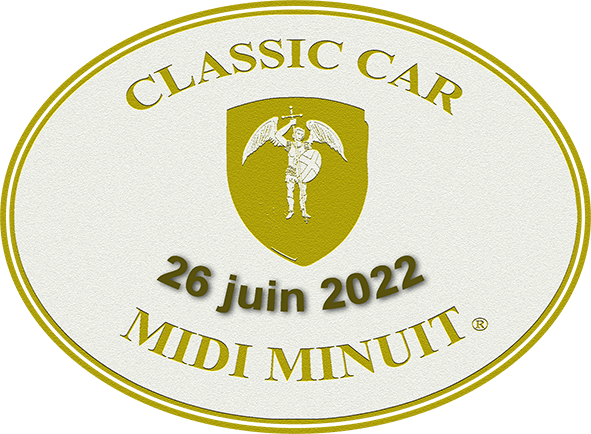 Chaque euro reçu pour cette manifestation sera reversé aux Ukrainiens et remis en main propre de certains démunis. MERCI POUR VOS DONS.Règlement simplifiéVoir Règlement complet sur site internet www.midiminuit.be  > documentsChoix entre 2 catégories :Balade touristique sans aucune prise de tête : boule-flèche métré avec beaucoup d’indicationBalade Navigation : boule flèche métré et non métré, notes littéraires, suivre et ne pas suivre, RSP et RDA.Balade ouverte à tous véhicules anciens et modernes, mais priorité sera donnée aux Oldtimer. Cette année, une marque invitée est mise à l’honneur : Porsche – la plus belle sera récompensée.La balade récompensera aussi l’équipage le plus original dans sa tenue « Dress Code » des années 60-70-80.Départ à Villers-la-Ville - Résidence Closière Cornet et arrivée à Nivelles – restaurant Ô61A.Les classements seront établis sur base des contrôles de passage :Aucune obligation pour suivre le parcours de relever les Contrôles de Passage : cela concerne uniquement les participants qui désirent être classés.Les Différents CP (Contrôle de Passage) possibles à VOTRE DROITE 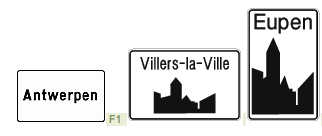 1) CP « entrée de village » (panneau F1a) BLANC: inscrire les deux premières lettres sur votre feuille de route ; 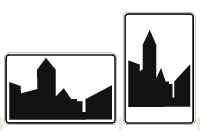 ex : « An », « Vi », « Eu »,au panneau F1b (image sans nom) inscrire « VI » pour « Village ». 2) CP « sortie de village » (Panneaux F3a et F3b) BLANC :Il faudra les inscrire comme ci-dessus et 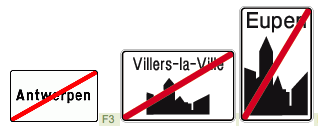 les barrer;  ex : « An », »Vi », « Eu »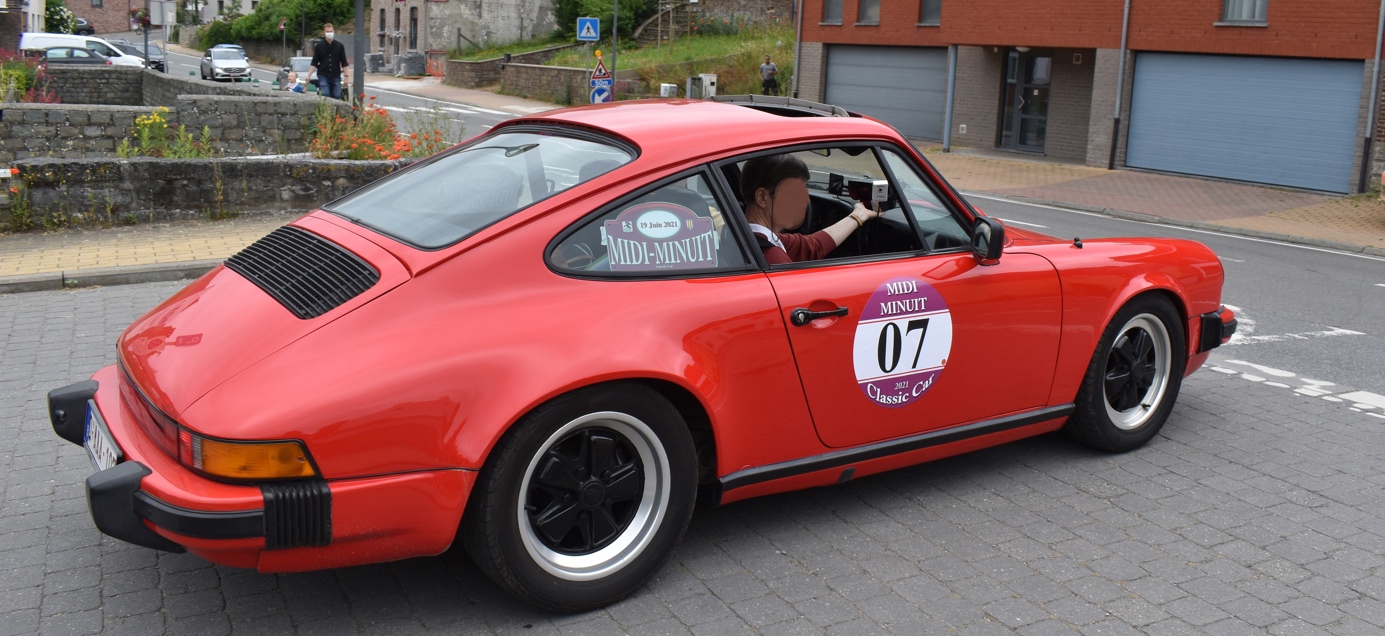 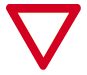 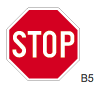 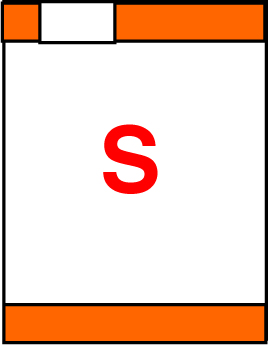 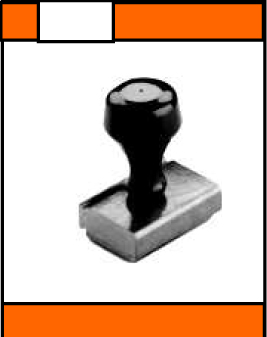 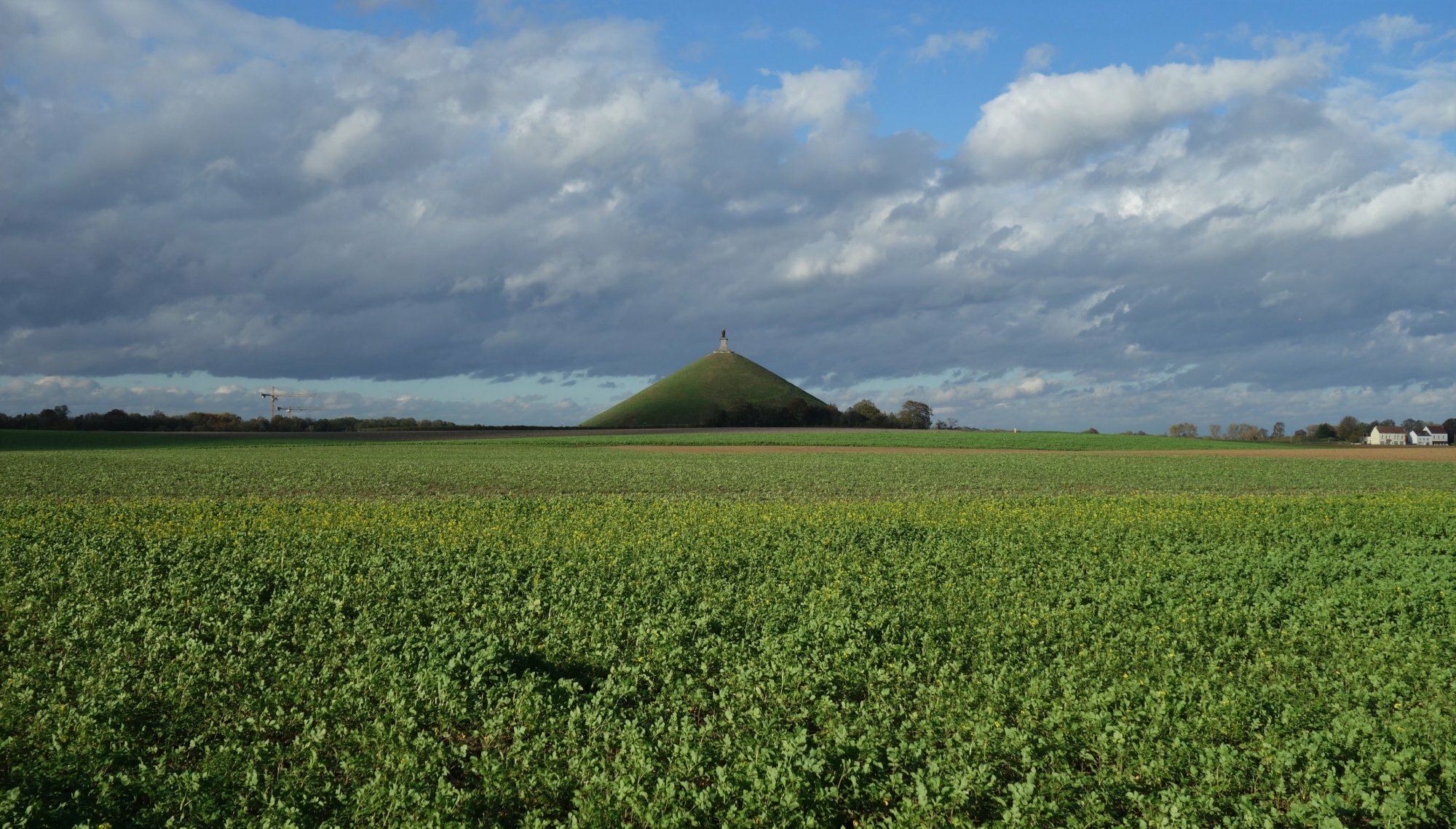 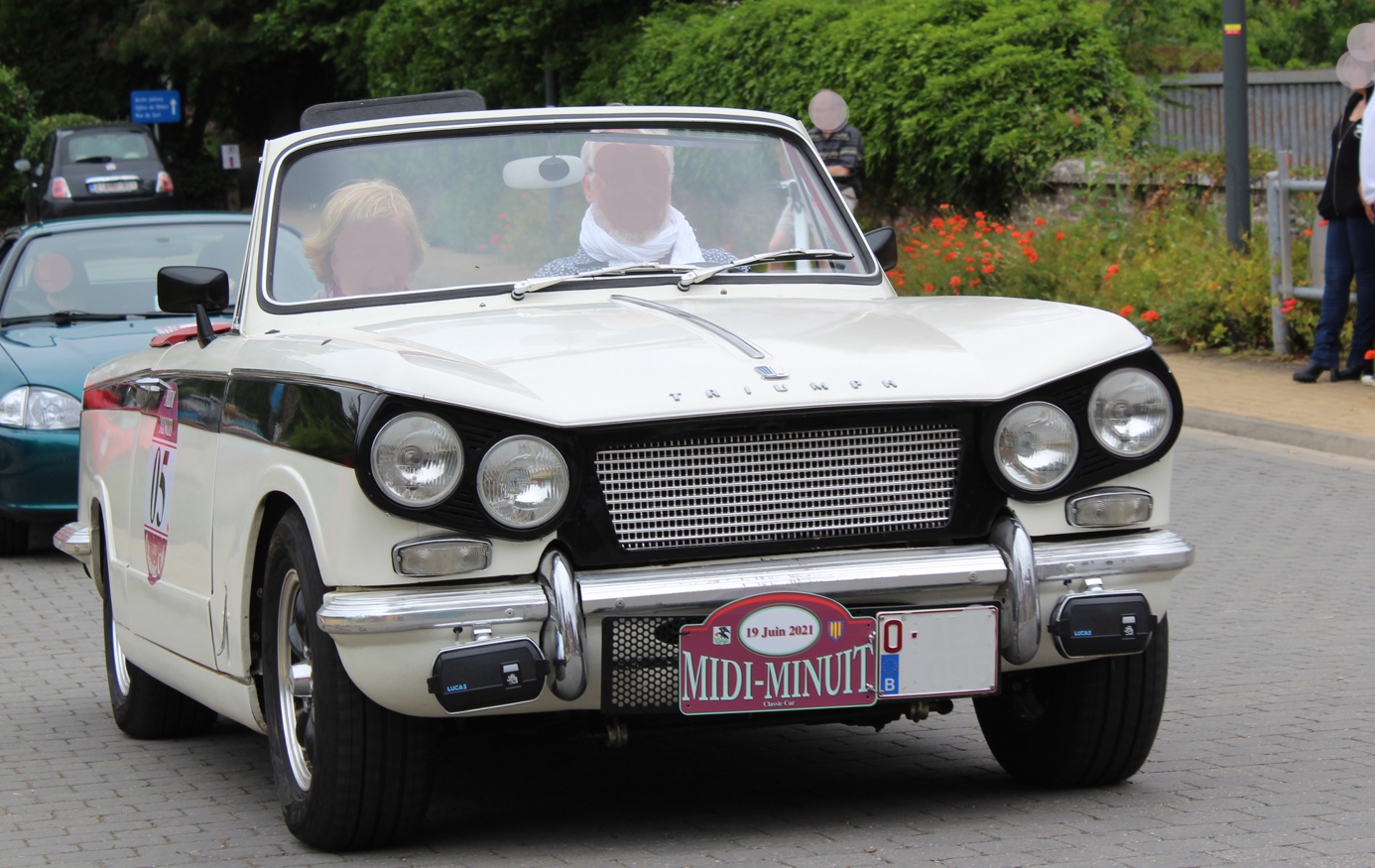 7) CPH : Contrôle de passage humain, ils sont signalés par un panneau rouge avec un logo pointage en noir. Vous devez vous y arrêter pour faire pointer votre feuille de route. (Modèle présenté le matin au briefing) 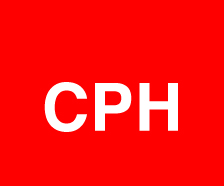 Ces CPH peuvent également être disponibles sur le parcours, pointés par un pompiste ou un cafetier : c’est alors bien stipulé dans le roadbook.Contacts :Alain Centner   0475 411 751. ou   0032 475 411 751Christian Van Den Eynde 0475 82 23 49. ou   0032 475 82 23 49Email :  info@midiminuit.beSite internet :  www.midiminuit.be